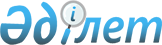 О признании утратившими силу некоторых решений Правительства Республики КазахстанПостановление Правительства Республики Казахстан от 10 августа 2015 года № 622      Правительство Республики Казахстан ПОСТАНОВЛЯЕТ:



      1. Признать утратившими силу некоторые решения Правительства Республики Казахстан согласно приложению к настоящему постановлению.



      2. Настоящее постановление вводится в действие по истечении десяти календарных дней после дня его первого официального опубликования.

Приложение          

к постановлению Правительства 

Республики Казахстан    

от 10 августа 2015 года № 622 

Перечень

утративших силу некоторых решений

Правительства Республики Казахстан

      1. Постановление Правительства Республики Казахстан от 17 января 2003 года № 49 «Об утверждении Правил государственной регистрации судов и прав на них» (САПП Республики Казахстан, 2003 г., № 1, ст. 17).



      2. Постановление Правительства Республики Казахстан от 24 февраля 2003 года № 193 «Об утверждении Перечня обязательных услуг морского порта» (САПП Республики Казахстан, 2003 г., № 9, ст. 98). 



      3. Постановление Правительства Республики Казахстан от 27 февраля 2003 года № 207 «Об утверждении Правил размещения морских портов для их строительства» (САПП Республики Казахстан, 2003 г., № 9, ст. 104). 



      4. Постановление Правительства Республики Казахстан от 7 октября 2003 года № 1033 «Об утверждении Правил осуществления экспедиторской деятельности на морском транспорте Республики Казахстан» (САПП Республики Казахстан, 2003 г., № 41, ст. 431). 



      5. Постановление Правительства Республики Казахстан от 16 апреля 2004 года № 424 «Об утверждении Правил пользования магистральной железнодорожной сетью» (САПП Республики Казахстан, 2004 г., № 17, ст. 218). 



      6. Постановление Правительства Республики Казахстан от 30 марта 2005 года № 278 «О внесении изменений и дополнений в постановление Правительства Республики Казахстан от 17 января 2003 года № 49» (САПП Республики Казахстан, 2005 г., № 13, ст. 149). 



      7. Постановление Правительства Республики Казахстан от 13 мая 2005 года № 451 «Об утверждении перечня обязательных услуг порта» (САПП Республики Казахстан, 2005 г., № 21, ст. 249). 



      8. Постановление Правительства Республики Казахстан от 12 сентября 2005 года № 910 «Об утверждении Правил пользования береговой полосой внутренних водных путей Республики Казахстан» (САПП Республики Казахстан, 2005 г., № 34, ст. 469). 



      9. Постановление Правительства Республики Казахстан от 28 октября 2005 года № 1082 «О внесении изменений и дополнений в постановление Правительства Республики Казахстан от 17 января 2003 года № 49» (САПП Республики Казахстан, 2005 г., № 38, ст. 547). 



      10. Пункт 2 изменений, которые вносятся в некоторые решения Правительства Республики Казахстан, утвержденных постановлением Правительства Республики Казахстан от 16 июня 2009 года № 913 «Вопросы Министерства транспорта и коммуникаций Республики Казахстан» (САПП Республики Казахстан, 2009 г., № 30, ст. 271). 



      11. Пункт 3 изменений, которые вносятся в некоторые решения Правительства Республики Казахстан, утвержденных постановлением Правительства Республики Казахстан от 18 июня 2010 года № 613 «О внесении изменений в некоторые решения Правительства Республики Казахстан» (САПП Республики Казахстан, 2010 г., № 39, ст. 342). 



      12. Постановление Правительства Республики Казахстан от 17 мая 2011 года № 523 «Об утверждении Правил организации и проведения обязательного технического осмотра механических транспортных средств и прицепов к ним, периодичности прохождения обязательного технического осмотра механических транспортных средств и прицепов к ним, а также формы диагностической карты технического осмотра» (САПП Республики Казахстан, 2011 г., № 39, ст. 474). 



      13. Постановление Правительства Республики Казахстан от 3 июня 2011 года № 624 «Об утверждении натуральных норм обеспечения работников государственного транспортного контроля форменной одеждой (без погон)». 



      14. Постановление Правительства Республики Казахстан от 20 июня 2011 года № 675 «Об утверждении Устава службы на судах морского транспорта Республики Казахстан» (САПП Республики Казахстан, 2011 г., № 42, ст. 547). 



      15. Постановление Правительства Республики Казахстан от 27 июня 2011 года № 716 «Об утверждении Типового договора организации регулярных автомобильных перевозок пассажиров и багажа» (САПП Республики Казахстан, 2011 г., № 43, ст. 573). 



      16. Постановление Правительства Республики Казахстан от 8 июля 2011 года № 781 «Об утверждении Правил выдачи и ведения судовых документов на внутреннем водном транспорте» (САПП Республики Казахстан, 2011 г., № 46, ст. 620). 



      17. Постановление Правительства Республики Казахстан от 14 июля 2011 года № 798 «Об утверждении Правил пользования маломерными судами и базами (сооружениями) для их стоянок» (САПП Республики Казахстан, 2011 г., № 47, ст. 631). 



      18. Постановление Правительства Республики Казахстан от 22 июля 2011 года № 845 «Об утверждении Правил плавания по внутренним водным путям» (САПП Республики Казахстан, 2011 г., № 49, ст. 660). 



      19. Постановление Правительства Республики Казахстан от 22 июля 2011 года № 847 «Об утверждении Правил захода судов в порт и выхода их из порта, плавания судов в пределах акватории порта и стоянки в порту» (САПП Республики Казахстан, 2011 г., № 49, ст. 662). 



      20. Постановление Правительства Республики Казахстан от 5 августа 2011 года № 915 «Об утверждении Положения о квалификационных комиссиях по дипломированию и аттестации лиц командного состава судов и Правил дипломирования и аттестации лиц командного состава судов, подлежащих государственной регистрации в Государственном судовом реестре Республики Казахстан» (САПП Республики Казахстан, 2011 г., № 51, ст. 703). 



      21. Постановление Правительства Республики Казахстан от 23 августа 2011 года № 944 «Об утверждении Правил проведения расследований, классификации и учета транспортных происшествий с судами, в том числе маломерными судами, на внутренних водных путях» (САПП Республики Казахстан, 2011 г., № 52, ст. 721). 



      22. Постановление Правительства Республики Казахстан от 17 ноября 2011 года № 1350 «О внесении изменений и дополнения в постановление Правительства Республики Казахстан от 17 мая 2011 года № 523 «Об утверждении Правил организации и проведения обязательного технического осмотра механических транспортных средств и прицепов к ним, периодичности прохождения обязательного технического осмотра механических транспортных средств и прицепов к ним, а также формы диагностической карты технического осмотра» (САПП Республики Казахстан, 2012 г., № 3, ст. 54). 



      23. Постановление Правительства Республики Казахстан от 1 декабря 2011 года № 1434 «О внесении изменений в постановление Правительства Республики Казахстан от 12 сентября 2005 года № 910 «Об утверждении Правил пользования береговой полосой внутренних водных путей Республики Казахстан» (САПП Республики Казахстан, 2012 г., № 5, ст. 98). 



      24. Постановление Правительства Республики Казахстан от 29 декабря 2011 года № 1647 «О внесении изменения в постановление Правительства Республики Казахстан от 17 января 2003 года № 49 «Об утверждении Правил государственной регистрации судов и прав на них» (САПП Республики Казахстан, 2012 г., № 12, ст. 228). 



      25. Постановление Правительства Республики Казахстан от 24 апреля 2012 года № 509 «О внесении изменений в постановление Правительства Республики Казахстан от 17 мая 2011 года № 523 «Об утверждении Правил организации и проведения обязательного технического осмотра механических транспортных средств и прицепов к ним, периодичности прохождения обязательного технического осмотра механических транспортных средств и прицепов к ним, а также формы диагностической карты технического осмотра» и приостановлении действий его норм» (САПП Республики Казахстан, 2012 г., № 45, ст. 602). 



      26. Постановление Правительства Республики Казахстан от 7 августа 2012 года № 1027 «О внесении изменений в постановление Правительства Республики Казахстан от 17 мая 2011 года № 523 «Об утверждении Правил организации и проведения обязательного технического осмотра механических транспортных средств и прицепов к ним, периодичности прохождения обязательного технического осмотра механических транспортных средств и прицепов к ним, а также формы диагностической карты технического осмотра» (САПП Республики Казахстан, 2012 г., № 65, ст. 924). 



      27. Постановление Правительства Республики Казахстан от 13 декабря 2012 года № 1586 «О внесении изменений в постановление Правительства Республики Казахстан от 5 августа 2011 года № 915 «Об утверждении Положения о квалификационных комиссиях по дипломированию и аттестации лиц командного состава и других членов экипажей судов и Правил дипломирования и аттестации лиц командного состава и других членов экипажей судов» (САПП Республики Казахстан, 2013 г., № 3, ст. 59). 



      28. Постановление Правительства Республики Казахстан от 19 декабря 2012 года № 1616 «О внесении изменения в постановление Правительства Республики Казахстан от 14 июля 2011 года № 798 «Об утверждении Правил пользования маломерными судами и базами (сооружениями) для их стоянок» (САПП Республики Казахстан, 2013 г., № 4, ст. 72). 



      29. Пункт 1 изменений, которые вносятся в некоторые решения Правительства Республики Казахстан, утвержденных постановлением Правительства Республики Казахстан от 21 мая 2013 года № 507 «О внесении изменений в некоторые решения Правительства Республики Казахстан» (САПП Республики Казахстан, 2013 г., № 34, ст. 505).



      30. Пункты 1 и 2 изменений, которые вносятся в некоторые решения Правительства Республики Казахстан, утвержденных постановлением Правительства Республики Казахстан от 18 июня 2013 года № 612 «О внесении изменений в некоторые решения Правительства Республики Казахстан» (САПП Республики Казахстан, 2013 г., № 38, ст. 555). 



      31. Постановление Правительства Республики Казахстан от 16 сентября 2013 года № 976 «О внесении изменения и дополнений в постановление Правительства Республики Казахстан от 5 августа 2011 года № 915 «Об утверждении Положения о квалификационных комиссиях по дипломированию и аттестации лиц командного состава судов и Правил дипломирования и аттестации лиц командного состава судов, подлежащих государственной регистрации в Государственном судовом реестре Республики Казахстан» (САПП Республики Казахстан, 2013 г., № 54, ст. 764). 



      32. Постановление Правительства Республики Казахстан от 4 декабря 2013 года № 1314 «О внесении изменений и дополнений в постановление Правительства Республики Казахстан от 17 января 2003 года № 49 «Об утверждении Правил государственной регистрации судов и прав на них» (САПП Республики Казахстан, 2013 г., № 70, ст. 929). 



      33. Постановление Правительства Республики Казахстан от 4 декабря 2013 года № 1315 «О внесении изменений в постановление Правительства Республики Казахстан от 8 июля 2011 года № 781 «Об утверждении форм, Правил выдачи и ведения судовых документов на внутреннем водном транспорте» (САПП Республики Казахстан, 2013 г., № 70, ст. 930). 



      34. Постановление Правительства Республики Казахстан от 24 декабря 2013 года № 1391 «Об утверждении перечня и форм свидетельств подготовки специалистов морского транспорта в соответствии с требованиями международных договоров Республики Казахстан в области торгового мореплавания» (САПП Республики Казахстан, 2013 г., № 73, ст. 967). 



      35. Постановление Правительства Республики Казахстан от 31 декабря 2013 года № 1515 «О внесении изменений в постановление Правительства Республики Казахстан от 16 апреля 2004 года № 424 «Об утверждении Правил пользования магистральной железнодорожной сетью» (САПП Республики Казахстан, 2013 г., № 78, ст. 1031). 



      36. Постановление Правительства Республики Казахстан от 31 декабря 2013 года № 1532 «О внесении изменений в постановление Правительства Республики Казахстан от 17 мая 2011 года № 523 «Об утверждении Правил организации и проведения обязательного технического осмотра механических транспортных средств и прицепов к ним, периодичности прохождения обязательного технического осмотра механических транспортных средств и прицепов к ним, а также формы диагностической карты технического осмотра» (САПП Республики Казахстан, 2014 г., № 79, ст. 1043). 



      37. Постановление Правительства Республики Казахстан от 4 марта 2014 года № 173 «О вопросах оказания Министерством транспорта и коммуникаций Республики Казахстан государственных услуг в сфере торгового мореплавания, освидетельствования организаций и испытательных лабораторий» (САПП Республики Казахстан, 2014 г., № 14, ст. 120). 



      38. Постановление Правительства Республики Казахстан от 12 марта 2014 года № 230 «О внесении изменений и дополнений в постановление Правительства Республики Казахстан от 27 июня 2011 года № 716 «Об утверждении Типового договора организации регулярных автомобильных перевозок пассажиров и багажа» (САПП Республики Казахстан, 2014 г., № 21, ст. 153). 
					© 2012. РГП на ПХВ «Институт законодательства и правовой информации Республики Казахстан» Министерства юстиции Республики Казахстан
				Премьер-Министр

Республики КазахстанК. Масимов